«Дорожная карта»по созданию новых мест дополнительного образованияв МКОУ «Тлярошская СОШ»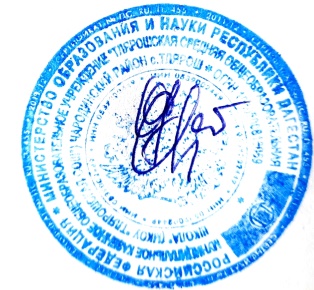 Директор МКОУ «Тлярошская СОШ»                             Г.Х. Хизрибегов№ п/пНаименование мероприятияОтветственныйСрокРезультат1.Утверждено должностное лицо, ответственное за реализацию проекта «Создание новых мест дополнительного образования»Директор МКОУ        « Тлярошская СОШ»                               2.Формирование перечня дополнительных общеобразовательных программ, планируемых к реализации на создаваемых новых местахДиректор МКОУ        «Тлярошская СОШ»                               3.Проведение заседания рабочей группы Директор МКОУ        «Тлярошская СОШ»                               4.Размещение на сайтах образовательных организаций информационного сопровождения создания новых мест дополнительного образованияДиректор МКОУ        «Тлярошская СОШ»                               5.Определение объема финансирования затрат на проведение косметических ремонтных работДиректор МКОУ        « Тлярошская СОШ»                               6.Подбор кандидатов на должность педагогов дополнительного образования для реализации дополнительных общеобразовательных программ на создаваемых местах (по необходимости)Директор МКОУ        « Тлярошская СОШ»                              7.Разработка дополнительных общеобразовательных общеразвивающих программ ( по необходимости) Директор МКОУ        « Тлярошская СОШ»                               8.Обучение педагогов дополнительного образования для реализации дополнительных общеобразовательных программ на создаваемых новых местах Директор МКОУ        « Тлярошская СОШ»                               9.Запуск «горячей линии» по вопросам записи детей на дополнительные общеобразовательные общеразвивающие программыДиректор МКОУ        « Тлярошская СОШ»                               10.Начало проведения ремонтных работ в помещениях для занятий в соответствии с САНПиНами по брендбукуДиректор МКОУ        « Тлярошская СОШ»                               11.Начало набора детей на обучение по дополнительным общеобразовательным общеразвивающим программамДиректор МКОУ        « Тлярошская СОШ»                               12.Окончание ремонтных работДиректор МКОУ        « Тлярошская СОШ»                               13.Лицензирование образовательной деятельности учреждения по реализации дополнительных  общеобразовательных  общеразвивающих программ в случае необходимостиДиректор МКОУ        « Тлярошская СОШ»                               14.Завершение набора детей в соответствии с ученико-местамиДиректор МКОУ        « Тлярошская СОШ»                               15.Торжественное открытие новых мест дополнительного образования в образовательных организациях Директор МКОУ        « Тлярошская СОШ»                               16.Поддержание интереса проекту, информационное сопровождениеДиректор МКОУ        «Тлярошская СОШ»                               